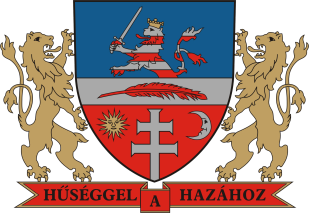 Bonyhád Város ÖnkormányzataELŐTERJESZTÉSBonyhád Város Önkormányzata Képviselő- testületének 2018. február 15-irendes/rendkívüli testületi üléséreBonyhád Város Önkormányzatának Képviselő-testülete a 6/2018. (I.11.) sz. határozatával az Orvosi Ügyelet finanszírozásáról döntött.A határozat-kivonatot a Völgységi Önkormányzatok Társulásának és a Pénzügyi Osztálynak átadtuk a további intézkedések megtétele véget.Bonyhád Város Önkormányzatának Képviselő-testülete a 7/2018. (I.11.) sz. határozatával a Földművelésügyi Minisztérium „a zártkerti besorolású földrészletek mezőgazdasági hasznosítását segítő, infrastrukturális hátterét biztosító fejlesztések támogatása” c. pályázat benyújtásáról döntött.A pályázat határidőben benyújtásra került. Bonyhád Város Önkormányzatának Képviselő-testülete a 10/2018. (I.25.) sz. határozatával Bonyhád város 2018. évi rendezvénytervét fogadta el.A döntésről az érintetteket értesítettük.Bonyhád Város Önkormányzatának Képviselő-testülete a 11/2018. (I.25.) sz. határozatával a Bonyhádi Német Önkormányzattal és a Bonyhád Város Roma Nemzetiségi Önkormányzattal új együttműködési megállapodásokat hagyott jóvá.Az együttműködési megállapodások aláírásra kerültek.Bonyhád Város Önkormányzatának Képviselő-testülete a 12/2018. (I.25.) sz. határozatával a Völgységi Önkormányzatok Társulása 2017.évi feladatellátásáról szóló beszámolót fogadta el.A döntésről a Völgységi Önkormányzatok Társulását értesítettük.Bonyhád Város Önkormányzatának Képviselő-testülete a 13/2018. (I.25.) sz. határozatával a Völgységi Önkormányzatok Társulása 2018. évi költségvetésének elfogadásáról döntött.A döntésről a Völgységi Önkormányzatok Társulását értesítettük.Bonyhád Város Önkormányzatának Képviselő-testülete a 14/2018. (I.25.) sz. határozatával a Bonyhádi Települési Értéktár Bizottság 2017. évi munkájáról szóló beszámolót hagyta jóvá.A döntésről a Bonyhádi Települési Értéktár Bizottságot értesítettük.Bonyhád Város Önkormányzatának Képviselő-testülete a 17/2018. (I.25.) sz. határozatával a Bonyhádi Varázskapu Bölcsőde és Óvoda beíratási rendjét fogadta el.A döntésről az intézmény vezetőjét értesítettük további intézkedés megtétele véget, a hirdetményt Bonyhád város honlapján közzétettük.Bonyhád Város Önkormányzatának Képviselő-testülete a 18/2018. (I.25.) sz. határozatával a Bonyhádi Varázskapu Bölcsőde és Óvoda 2018. évi nyitva tartási rendjét hagyta jóvá.A döntésről az intézmény vezetőjét értesítettük további intézkedés megtétele véget. Bonyhád Város Önkormányzatának Képviselő-testülete a 23/2018. (I.25.) sz. határozatával a Völgységi Önkormányzatok Társulása Társulási Megállapodásának módosításáról döntött.A határozat-kivonatot a Völgységi Önkormányzatok Társulásának megküldtük.Beszámoló Filóné Ferencz Ibolya polgármester két ülés között végzett munkájáról:Határozati javaslat:Bonyhád Város Önkormányzati Képviselő-testülete a 6/2018. (I.11.); 7/2018. (I.11.); 10/2018. (I.25.); 11/2018. (I.25.); 12/2018. (I.25.); 13/2018. (I.25.); 14/2018. (I.25.); 17/2018. (I.25.) 18/2018. (I.25.) és a23/2018. (I.25.) számú lejárt határidejű határozatokról szóló jelentést, valamint a polgármester két ülés között végzett munkájáról szóló tájékoztatót elfogadja.Bonyhád, 2018. február 9.Filóné Ferencz Ibolya        polgármesterTárgy:Jelentés a lejárt határidejű határozatok végrehajtásáról, tájékoztató a polgármester elmúlt ülés óta végzett munkájárólElőterjesztő:Filóné Ferencz Ibolya polgármesterElőterjesztést készítette:Filóné Ferencz Ibolya polgármesterPintérné Dávid Edit Előterjesztés száma:20. sz.Előzetesen tárgyalja:-Az előterjesztés a jogszabályi feltételeknek megfelel:Dr. Puskásné Dr. Szeghy Petra jegyzőA döntéshez szükséges többség:egyszerű/minősítettDöntési forma:rendelet/határozat (normatív, hatósági, egyéb)Az előterjesztést nyílt ülésen kell/zárt ülésen kell/zárt ülésen lehet tárgyalniVéleményezésre megkapta:Filóné Ferencz Ibolya polgármester2018.január 19.A Solymár Imre Városi könyvtár 2. körös költségvetési tárgyalását folytattuk le.Az NHKV munkatársaival tárgyaltunk.Részt vettem Zsikó Zoltán és zenekara Új év köszöntő koncertjén, Bátaszéken.2018.január 20.Részt vettem a Sváb bál műsorán.80. születésnapján köszöntöttem Heim Antalné, Lizit.2018.január 22.Vezetői értekezletet tartottunk.Részt vettem a Váraljai Ifjúsági tábor felújításának kooperációján.A Humán és a Gazdasági bizottságok ülésén voltam.2018. január 23.A sportcsarnok építésének koordinációján voltam.Az önkormányzat költségvetésén dolgoztunk.2018. január 24.A CLLD pályázatról egyeztettünk Tolna város polgármesterével és kollégáival.A Magyar Államkincstárnál tárgyaltunk.Részt vettem a BIP kft. taggyűlésén.A Bonyhádi Német Önkormányzat ülésén voltam.2018. január 25.A városban zajló beruházásokról adtam interjút a Tolnatáj Televíziónak.Testületi ülést tartottunk.2018. január 26.Fogadtam Illés Tibort a BSZOSZ elnökét.Az önkormányzat költségvetésén dolgoztunk.2018.január 29.Vezetői értekezletet tartottunk.Részt vettem a Váraljai Ifjúsági tábor felújításának kooperációján.2018. január 30.Az NHKV munkatársaival tárgyaltunk.2018.január 31. A Cikói Hulladékgazdálkodási Társulás Tanácsülésén voltam.Fogadtam a KIMMTA munkatársait.Sajtóebéden vettem részt.A városban zajló beruházásokat tekintettem meg.2018.február 1.Részt vettem a „Helyi közszolgáltatás információs rendszer fejlesztése és bevezetése (IKIR)” című kiemelt projekt oktatási rendezvénysorozatán, Szekszárdon.A KÉPTÁRHÁZ kiállítás megnyitóján voltam.2018. febbruár 2.Részt vettem a VÖT pénzügyi bizottsági ülésén. A VÖT Tanácsülését vezettem.Részt vettem a Tolnai Népújság Partnertalálkozóján.Fogadtam a Székely bálra érkező borszéki delegációt.2018. február 3.Fogadtam a Székely bálra érkező madéfalvi delegációt, köszöntöttem a bálon megjelenteket.2018. február 4.A székelyföldi delegációkat láttuk vendégül.2018. február 5.Vezetői értekezletet tartottunk.2018.február 6.Részt vettem a sportcsarnok kooperációján.A közvilágítás korszerűsítésére kiírt közbeszerzési eljárás bontására került sor.Otthonában, családja körében köszöntöttem a szépkorú Forrai Ferencné, Brigitta nénit.A CLLD pályázat HACS szervezetével egyeztettünk.Kárpátaljai magyar festők képeiből rendezett kiállítás megnyitóján voltam.2018.február 7.Fogadtam a Bonyhádi Airsoft Egyesület tagjait.A TOP 1.1.3 projektről egyeztettünk. (Agrárlogisztikai központ)Fogadtam a Felvidéki Egyesület elnökségét.90. születésnapja alkalmából köszöntöttem Fábián Pálné, Rózsika nénit2018. február 8.A TOP 2.1.2 projektről egyeztettünk.(„zöldváros”)Részt vettem a Gondozási Központ Idősek Klubjának farsangi mulatságán.